Assessment Plan 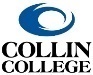 for Workforce and FOS ProgramsProgram/Track Name: Physical Therapist AssistantDate Submitted:  11/3/2022Description of Program-Level Learning OutcomesPlease indicate the Program Learning Outcomes for the degree, degree track, or certificate below:Section I: Technical CoursesFor all technical courses in the program, indicate in the table on the following page whether and/or how the course will support the program learning outcomes. You should include courses outside your discipline area and work collaboratively with those disciplines to determine whether and/or how those course(s) will support the program learning outcomes. Please note that it is understandable if courses from outside the discipline do not assess the program-level learning outcomes and serve only to introduce, practice and/or emphasize the program outcomes. It is also possible that technical courses outside of your discipline may not directly support the specific program-level learning outcomes you have identified.How to complete the program map:For each technical course in your program, please indicate whether any program-level learning outcome is introduced to students (I), practiced by students (P), emphasized for students (E), or formally assessed (A).  For example, if course WXYZ 1234 introduces students to one of the program outcomes, then enter “I” for that specific program outcome in the appropriate column. Please note that a course can be “I”, “P”, “E” and/or “A” in any program outcome. The labels in the following table apply SOLELY to the program level learning outcomes defined above.  (It is NOT necessary for every course to address a program level learning outcome, and it is NOT necessary that Assessment or program level learning outcomes occur in every course.)Program Map ▼I=Introduced      P=Practiced     E=Emphasized     A=AssessedAssessment Plan for Program Learning OutcomesReview existing assessment methods and current practices for collecting/gathering student data to identify direct (and possibly indirect methods of assessment). Remember that the data will need to be gathered, analyzed, and used to support the program’s continuous improvement processes.Note: Because courses from other disciplines already have assessment plans in place, they do not have to be included in this assessment plan. Nonetheless, proposers must work collaboratively with these other disciplines to stay current and up-to-date with the assessment plans in these courses. Program-Level Learning  OutcomesProgram-Level Learning  OutcomesProgram Learning Outcome 1:Students will demonstrate proper knowledge of musculoskeletal anatomyProgram Learning Outcome 2:Students will demonstrate proper technique with goniometric measurements for the lower and upper extremitiesProgram Learning Outcome 3:Students will demonstrate readiness for the first clinical experienceProgram Learning Outcome 4:Students will demonstrate competency when treating a simulated patient with a spinal cord injuryProgram Learning Outcome 5:Students will demonstrate competency when treating a simulated post-operative orthopedic patientProgram Learning Outcome 6:Students will demonstrate a proper response to an ethical situation using the RIPS methodProgram Learning Outcome 7:Program Learning Outcome 8:Program CoursesProgram Learning Outcome 1Program Learning Outcome 2Program Learning Outcome 3Program Learning Outcome 4Program Learning Outcome 5Program Learning Outcome 6PTHA 1225IIIIIIPTHA 1229IIIIIPTHA 1405IIIPIIPTHA 1413AIIIIPTHA 1321EIPTHA 2201PAEPPIPTHA 2205EEIPTHA 1431PPIPTHA 2409PPPPPIPTHA 1266PEAPEPPTHA 2431AEPTHA 2435PEPTHA 2250EPAEPTHA 2239APTHA 2266EEPPEPTHA 2267EEPPEProgram-Level Learning Outcome (e.g. Students will describe the impact of various cultures on American cuisine.)Assessment Measure(s) and Where Implemented in Curriculum – Description of Instrument(s)/ process(es) used to measure results and indication of where the assessment will be collected in curriculum. (e.g. Essay on Cultural influences on American cuisine in CUIS 1300.)Targets- Level of Success Expected(e.g. 80% of students score 2.5 or better on rubric for essay on cultures and cuisine.)Students will demonstrate proper knowledge of musculoskeletal anatomyPractical Exams in PTHA 1413Score 75% or higher on the average 2 practical examsStudents will demonstrate the proper technique with goniometric measurements for the lower extremitiesSkills Check in PTHA 2201“Pass” score as evaluated by peer and facultyStudents will demonstrate readiness for the first clinical experienceComprehensive Readiness Exam in PTHA 1266Score 75% or higher on the Comprehensive Readiness ExamStudents will demonstrate competency when treating a simulated patient with a spinal cord injuryPractical Exam in PTHA 2431Score 75% or higher on the Practical ExamStudents will demonstrate competency when treating a simulated post-operative orthopedic patientPractical Exam in PTHA 2250Score 75% or higher on the Practical ExamStudents will demonstrate a proper response to an ethical situation using the RIPS methodEthical Case Study in PTHA 2239Score 75% or higher on the Ethical Case Study